USE Sapsasa state carnival nominationActivity information sheetUSE Sapsasa District Softball trialsTrials are run in a safe and supportive learning environment to select a district team to compete at the Softball State Sapsasa Carnival. Students will be involved in drills and competitive scenarios to select a team based on the following criteria:Ability and game sense in the sportTeamworkEffortWillingness to listen and learn from feedbackPositive attitude (including at school)Eligibility: Trials are open to students in year 5 and 6 who wish to be considered for selection in the Sapsasa district team to compete in the Softball Sapsasa State Carnival.Coaches: 	Girls:  Kerri Foulds Ph:  0438 448 982, Boys: Leah Pimlott  Ph:  0429 154 803Date(s):		Tuesdays 8th and 15th March with trainings to be held on Tuesdays 4.30-5.30pmTime: 		4.30 – 5.30pmVenue: 		Memorial Oval Baseball Pitch, NaracoorteTransport: Parents/Caregivers are responsible for organising transport to and from the trials.Requirements: Students must wear appropriate school sports top and footwear, bring sunscreen, sufficient food and drink along with any sport specific equipment (if they have it).Supervision: Students will be under the supervision of the teacher team official and other identified responsible persons (with appropriate WWCC) to ensure supervision ratios are met. Contingency plans: If unforeseen circumstances mean the trials are unable to go ahead, families and schools will be notified as soon as possible. Trials will either be rescheduled if time permits, or an alternate venue will be organised.Softball State Sapsasa Carnival detailsThe carnival is run by School Sport SA (Department for Education) for the 40 Sapsasa districts across South Australia, with a focus on students developing skills and learning through sport in a safe and supportive environment. District teams compete in a round robin style competition over 3 days.Date: 		Monday 11 April – Wednesday 13 April – Term 1, Week 11Venue: 		Barrett Reserve, West BeachCost: 		$147.00 – includes levies, polo top and bucket hatPayment: Must be made prior to attending the State Carnival.  Please refer to the invoice for payment details and please contact your school to arrange a payment plan if required.Supervision: The team will be under the supervision of the teacher team official and other identified responsible persons (with appropriate WWCC) to ensure supervision ratios are met.Transport and accommodation: Parents/Caregivers are responsible for organising transport and accommodation (if applicable) for the event.Contingency plans: If unforeseen circumstances mean the carnival is unable to go ahead/interrupted, families and schools will be notified as soon as possible. The event will either be rescheduled if necessary or a modified program will be enacted under the supervision of the teacher team official.Please note: All Department for Education School Sport SA events and venues are smoke and alcohol free.How to nominate – please note new processParents/Caregivers must nominate their child online by no later than 21 February.Students who have not nominated online before the trials will not be eligible to attend trials. This is to ensure supervision ratios are maintained for a safe environment.If you require support in completing the form please contact your school Sapsasa rep.To nominate, please complete the online form by, which can be accessed at: https://bit.ly/uppersoutheast2022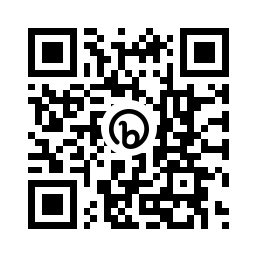 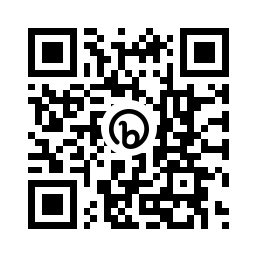 Or via the QR code hereOnce you have submitted the form you will receive a confirmation email, a copy of the form will also be sent to the school as confirmation that you are nominating your child for Softball and will be retained by the school as a record of their involvement as per department records management policy and procedure. Please note the school has the right to not approve a child’s involvement in the carnival based on behaviour, attendance and other grounds as determined by the school. If you do not receive a confirmation email within 24 hours of completing the form, contact the convenor.Further informationOnce a team has been selected, further details regarding the carnival and trainings will be provided.For more information, please ask your school Sapsasa representative or contact the convenor.Name: 		Carol Pfitzner	Mobile: 	0429 863 707Email: 		Carol.Pfitzner242@schools.sa.edu.au